NAVEL ILL IN CROSS BRED CALVES AND ASSOCIATED RISKS AT MUKTAGACHHA UPOZILA IN MYMENSINGH DISTRICT: A SHORT COMMUNICATION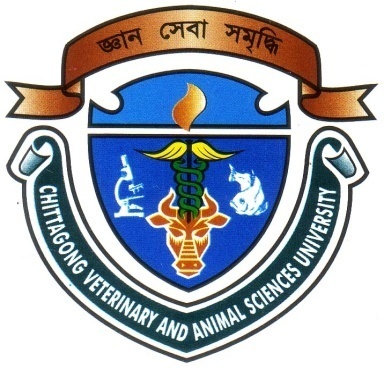 By:Md. Mukitur RahmanRoll No.: 12/37, Registration No.: 00765Intern ID: D-33Session: 2011-2012A clinical report submitted in partial satisfaction                                              of the requirements for the degree ofDoctor of Veterinary MedicineFaculty of Veterinary MedicineChittagong Veterinary and Animal Sciences University           Khulshi, Chittagong-4225, BangladeshNovember, 2017NAVEL ILL IN CROSS BRED CALVES AND ASSOCIATED RISKS AT MUKTAGACHHA UPOZILA IN MYMENSINGH DISTRICT: A SHORT COMMUNICATIONFaculty of Veterinary MedicineChittagong Veterinary and Animal Sciences University           Khulshi, Chittagong-4225, Bangladesh	November,2017CONTENTSLIST OF TABLELIST OF FIGUREABSTRACTThe study was conducted for a period of 6 weeks from 1st March to 15thApril 2017 at Muktagachhaupozila in Mymensingh district to investigate the navel ill in calves associated with some risk factors like housing system, age, sex, breed, complication of the disease and their management at individual level. Clinical investigation of a total number of 20 infected calves of both sexes (male & female), aged between one to two months and housing system (concrete, semi-concrete & mud floors) were obtained by using a pre-set questionnaire by taking history of the patient, clinical examination and observing presenting clinical signs. Results revealed that prevalence of infection incalves reared on mud floor were foundhigher (45%) than those on concrete floor (20 %) and semi-concrete floor (35%). The prevalence of infection was higher at the age of below one month (50%) than one to three month (30%) and three to six month(20 %). On the other hand, male calves were found more infected (70%) than female calves (30%). In relation to age,mortality was found 20% at below one month of age, 16.67% in one to three month of age and no mortality foundin over three month of age.60% navel infection were complicated with non-descriptive abscess formation, 25% infection were complicated with myiasis and15% infection was consequence with arthritis. Navel ill is one of the great culprits for the production of dairy calf, so appropriate preventive measure should be taken to control calf mortality in Bangladesh. Key words: Navel ill, Risk factor, Abscess, Myiasis, Cross bred calves.Sl. NoChapterName of the TopicsPage No.1List of table2List of figure3Abstract 	4IIntroduction	15Objectives	26IIMaterials and methods37IIIResult and Discussion	118IVConclusion 189VLimitation of the Study1910VIAcknowledgement2011VIIReferences	2112VIIIAppendix	2213Biography23Table No.TitlePage No.01No. of calves affected by navel ill in different ages.3 02No. of calves affected by navel ill in different sexes.3 03No. of calves affected by navel ill on different floor types4   04The variable treatments were given after surgical correction.10 05Navel illin calves irrespective of housing system.11 06Navel ill found in calves irrespective of sex.1207Navel ill found in calves irrespective of age.1308Mortality found in calves irrespective of age of the animal.14   09Navel ill in found irrespective of complications.16Figure No. TitlePage No. 01Navel ill with non-descriptive abscess formation in a calf.902Dressing of navel ill.9 03Prevalence of infection in different housing system.1204Prevalence of infection in different sex category.13 05Prevalence of infection in different age category.1406Prevalence of mortality in different age category.1507Prevalence of complication in different infection category.17